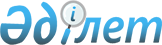 Об организации общественных работ в районе имени Габита Мусрепова
					
			Утративший силу
			
			
		
					Постановление акимата района имени Габита Мусрепова Северо-Казахстанской области от 9 апреля 2013 года N 143. Зарегистрировано Департаментом юстиции Северо-Казахстанской области 8 мая 2013 года N 2277. Утратило силу постановлением акимата района имени Габита Мусрепова Северо-Казахстанской области от 16 апреля 2015 года N 156      Сноска. Утратило силу постановлением акимата района имени Габита Мусрепова Северо-Казахстанской области от 16.04.2015 N 156 (вводится в действие по истечении десяти календарных дней после дня его первого официального опубликования).

"В соответствии с подпунктом 5) статьи 7, пунктом 5 статьи 20 Закона Республики Казахстан от 23 января 2001 года "О занятости населения", постановлением Правительства Республики Казахстан от 19 июня 2001 года № 836 "О мерах по реализации Закона Республики Казахстан от 23 января 2001 года "О занятости населения", в целях упорядочения распределения безработных граждан на общественные работы, акимат района имени Габита Мусрепова Северо-Казахстанской области ПОСТАНОВЛЯЕТ:

      Сноска. Преамбула в редакции постановления акимата района имени Габита Мусрепова Северо-Казахстанской области от 06.12.2013 N 428 (вводится в действие по истечении десяти календарных дней после дня его первого официального опубликования).

1. Утвердить прилагаемый Перечень организаций, виды, объемы общественных работ (далее по тексту - Перечень).

2. Государственному учреждению "Отдел занятости и социальных программ района имени Габита Мусрепова Северо-Казахстанской области" осуществлять направление безработных граждан на общественные работы в соответствии с утвержденным Перечнем.

3. Определить спрос и предложение на общественные работы:

в количестве заявленной потребности рабочих мест – 360 человек;

в количестве утвержденной потребности рабочих мест – 360 человек.

4. Оплату труда общественных работников установить в размере минимальной заработной платы, согласно действующему законодательству Республики Казахстан на соответствующий финансовый год. Финансирование организации общественных работ осуществляется из средств местного бюджета.

5. Условия общественных работ определяются продолжительностью рабочей недели 5 дней с двумя выходными (суббота, воскресенье), восьми часовой рабочий день, обеденный перерыв 1 час, исходя из условий труда, применяются гибкие формы организации рабочего времени, предусмотренные трудовым договором, заключаемые между работниками и работодателями.

6. Инструктаж по охране труда и технике безопасности, обеспечение спецодеждой, инструментами и оборудованием, выплата социальных пособий по временной нетрудоспособности, возмещение вреда, причиненного увечьем или иным повреждением здоровья, пенсионные и социальные отчисления производятся в соответствии с законодательством Республики Казахстан.

7. Признать утратившим силу постановление акимата района имени Габита Мусрепова Северо-Казахстанской области от 20 декабря 2010 года № 352 "Об организации общественных работ в районе имени Габита Мусрепова" (зарегистрировано в Реестре государственной регистрации нормативных правовых актов за № 13-5-121 от 30 декабря 2010 года, опубликовано 31 января 2011 года в районной газете "Есіл Өңірі" № 6, 31 января 2011 года в районной газете "Новости Приишимья" № 5).

8. Контроль за исполнением настоящего постановления возложить на заместителя акима района имени Габита Мусрепова Северо-Казахстанской области Омарова Кайрата Кайруллиновича.

9. Настоящее постановление вводится в действие по истечении десяти календарных дней после дня его первого официального опубликования.

 Перечень организаций, виды, объемы общественных работ      Сноска. Перечень в редакции постановления акимата района имени Габита Мусрепова Северо-Казахстанской области от 06.12.2013 N 428 (вводится в действие по истечении десяти календарных дней после дня его первого официального опубликования).


					© 2012. РГП на ПХВ «Институт законодательства и правовой информации Республики Казахстан» Министерства юстиции Республики Казахстан
				
      Аким района
имени Габита Мусрепова
Северо-Казахстанской области

М. Тасмаганбетов

      "СОГЛАСОВАНО"
Руководитель 
Управления юстиции 
района имени Габита Мусрепова 
Департамента юстиции 
Северо-Казахстанской области
Министерства юстиции
Республики Казахстан
9 апреля 2013 г.

Б. Калабаев
Утвержден 
постановлением акимата 
района имени Габита Мусрепова
Северо-Казахстанской области 
от 9 апреля 2013 года № 143 №

п\п

Наименование организаций

Виды общественных работ

Объемы работ 

Количество человек

1

Государственное учреждение "Аппарат акима Андреевского сельского округа"

1. Оказание помощи в озеленении и благоустройстве сельских населенных пунктов

Очистка от снега улиц - 1200 квадратных метров, территория площади - 450 квадратных метров., уборка от мусора улиц - 3200 метров, прополка сорной травы - 450 метров, обрезка деревьев - 120 штук, вырубка веток - 210 кустарников, побелка деревьев - 120 штук, побелка, покраска, частичная штукатурка памятника.

6

2. Оказание помощи в отапливании здания акимата в период отопительного сезона 

Отапливание здания акимата - 1600 квадратных метров.

4

3. Подворный обход для уточнения записей в похозяйственных книгах

Подворный обход - 727 дворов.

3

2

Государственное учреждение "Аппарат акима Бирликского сельского округа"

Оказание помощи в озеленении и благоустройстве сельских населенных пунктов

Уборка от мусора улиц - 1500 метров, посадка саженцев - 30 штук, разбивка клумб - 20 клумб, побелка заборов - 120 метров. Очистка от снега на территории площади - 1200 квадратных метров, прополка сорной травы - 150 метров, обрезка деревьев - 25 штук, побелка деревьев - 30 штук, побелка, покраска, частичная штукатурка памятника в селе Старобелка.

10

3

Государственное учреждение "Аппарат акима Возвышенского сельского округа"

1. Оказание помощи в озеленении и благоустройстве сельских населенных пунктов

Уборка от мусора на территории центральной площади - 650 квадратных метров, очистка от снега по кюветам на въезде в село - 10000 метров, частичная штукатурка, побелка, покраска памятников - 2 штуки, побелка деревьев - 40 штук, посадка саженцев - 25 штук, побелка столбов - 140 штук, обкашивание кюветов по улицам сел - 7750 метров, разбивка, посадка, прополка и полив клумб - 5 клумб, обрезка деревьев - 30 штук.

6

2. Подворный обход для уточнения записей в похозяйственных книгах

Подворный обход - 151 дворов.

2

4

Государственное учреждение "Аппарат акима Дружбинского сельского округа"

Подворный обход для уточнения записей в похозяйственных книгах

Подворный обход - 858 дворов.

3

5

Государственное учреждение "Аппарат акима Кокалажарского сельского округа"

1. Оказание помощи в озеленении и благоустройстве сельских населенных пунктов

Уборка от мусора - 1800 квадратных метров, побелка деревьев и столбов - 170 штук, частичная штукатурка, побелка, покраска памятников - 2 штуки, разбивка клумб и посадка цветов -10 клумб, скашивание травы по улицам - 1000 метров, уборка центральной площади - 900 квадратных метров, очистка от снега по кюветам на въезде в село - 6500 квадратных метров.

6

2. Подворный обход для уточнения записей в похозяйственных книгах

Подворный обход - 296 дворов.

2

6

Государственное учреждение "Аппарат акима Кырымбетского сельского округа"

1. Оказание помощи в озеленении и благоустройстве сельских населенных пунктов

Уборка от мусора на территории площади - 520 квадратных метров,обрезка деревьев - 50 штук, побелка столбов и деревьев - 70 штук, прополка и полив клумб - 10 клумб, частичная штукатурка, побелка, покраска памятников - 3 штук.

3

2. Подворный обход для уточнения записей в похозяйственных книгах

Подворный обход - 198 дворов.

2

7

Государственное учреждение "Аппарат акима Ломоносовского сельского округа"

1. Оказание помощи в озеленении и благоустройстве сельских населенных пунктов

Уборка от мусора - 800 квадратных метров, побелка деревьев - 40 штук, высадка цветов рассады и полив - 5 клумб, покраска, побелка заборов - 130 метров, очистка от мусора возле памятников - 3 штуки.

6

2. Подворный обход для уточнения записей в похозяйственных книгах

Подворный обход - 924 двора.

1

8

Государственное учреждение "Аппарат акима Нежинского сельского округа"

1. Оказание помощи в озеленении и благоустройстве сельских населенных пунктов

Уборка от мусора - 880 квадратных метров, прополка территорий улиц от сорной травы - 1500 метров, посадка деревьев - 20 штук, обрезка и вырубка молодой поросли - 120 деревьев, уборка от мусора возле памятника.

6

2. Подворный обход для уточнения записей в похозяйственных книгах

Подворный обход - 1600 дворов.

5

9

Государственное учреждение "Аппарат акима Новоишимского сельского округа"

1. Оказание помощи в озеленении и благоустройстве сельских населенных пунктов

Уборка мусора по улицам села - 15200 метров, уборка мусора по обочинам дорог - 30 километров, прополка сорной растительности по улицам, по обочинам дорог - 4800 метров. Очистка от снега на территории площади - 1500 квадратных метров, побелка, покраска, частичная штукатурка памятников - 3 штуки, обрезка деревьев - 460 штук, вырубка веток, кустарников, побелка деревьев - 520 штук, побелка, покраска скамеек - 30 штук. 

143

2. Подворный обход для уточнения записей в похозяйственных книгах

Подворный обход - 2500 дворов.

9

3. Оказание помощи по вопросам занятости и сбору необходимых документов при назначении государственных пособий семьям, имеющим детей до 18 лет

Формирование дел - 233 дела.

2

10

Государственное учреждение "Аппарат акима Новосельского сельского округа"

1. Оказание помощи в озеленении и благоустройстве сельских населенных пунктов

Уборка территорий от мусора - 1500 квадратных метров, обрезка веток с деревьев - 25 деревьев, частичная штукатурка, побелка, покраска памятников - 2 штуки, высаживание саженцев по улицам сел - 40 штук.

4

2. Подворный обход для уточнения записей в похозяйственных книгах

Подворный обход - 667 дворов.

2

11

Государственное учреждение "Аппарат акима Рузаевского сельского округа"

1. Оказание помощи в озеленении и благоустройстве сельских населенных пунктов

Ежедневная уборка мусора вручную на площади, около акимата общей площадью - 2000 квадратных метров, очистка от снега по кюветам вдоль дороги при въезде в село - 6500 метров, обкос травы вдоль дороги при въезде в село - 2300 метров, обрезка деревьев - 120 штук, побелка столбов - 210 штук, погрузка мусора вручную - 9 телег, побелка, покраска, частичная штукатурка памятников - 3 штуки.

38

2. Подворный обход для уточнения записей в похозяйственных книгах

Подворный обход - 2600 дворов.

3

3. Оказание помощи по вопросам занятости и сбору необходимых документов при назначении государственных пособий семьям, имеющим детей до 18 лет

Формирование дел - 580 дел.

1

12

Государственное учреждение "Аппарат акима Салкынкольского сельского округа"

Оказание помощи в озеленении и благоустройстве сельских населенных пунктов

Очистка территории в центре села от снега и льда - 1200 квадратных метров, частичная штукатурка, побелка, покраска памятника, уборка от мусора на территории села - 5200 квадратных метров, обрезка деревьев -120 штук, разбивка клумб - 20 клумб, очиска от снега от водосточных труб - 7 труб.

6

13

Государственное учреждение "Аппарат акима Тахтабродского сельского округа"

1. Оказание помощи в озеленении и благоустройстве сельских населенных пунктов

Уборка от мусора - 2200 квадратных метров, обкос сорной травы по улицам - 1300 метров, вырубка сухих кустарников и деревьев - 30 штук, частичная штукатурка, побелка, покраска памятников - 5 штук.

6

2. Подворный обход для уточнения записей в похозяйственных книгах

Подворный обход - 800 дворов.

2

3. Оказание помощи по вопросам занятости и сбору необходимых документов при назначении государственных пособий семьям, имеющим детей до 18 лет

Формирование дел - 262 дела.

1

14

Государственное учреждение "Аппарат акима Червонного сельского округа"

Подворный обход для уточнения записей в похозяйственных книгах

Подворный обход - 644 дворов.

3

15

Государственное учреждение "Аппарат акима Чистопольского сельского округа"

1. Оказание помощи в озеленении и благоустройстве сельских населенных пунктов

Уборка от мусора на территории площади - 2500 квадратных метров, посадка саженцев - 250 штук, побелка столбов - 180 штук, частичная штукатурка, побелка, покраска памятников - 5 штук. Очистка от снега вдоль улиц - 15 километров, прополка сорной травы - 2500 метров, обрезка деревьев - 160 штук, вырубка веток - 350 кустарников.

45

2. Подворный обход для уточнения записей в похозяйственных книгах

Подворный обход - 1200 дворов.

5

3. Оказание помощи по вопросам занятости и сбору необходимых документов при назначении государственных пособий семьям, имеющим детей до 18 лет

Формирование дел - 397 дел.

2

4. Оказание помощи в охране здания Дома культуры

Дом культуры - 3200 квадратных метров.

4

16

Государственное учреждение "Аппарат акима Шоптыкольского сельского округа"

1. Оказание помощи в озеленении и благоустройстве сельских населенных пунктов

Уборка от мусора на территорий площади - 1200 квадратных метров, стрижка кустарников - 40 штук, частичная штукатурка, побелка, покраска памятника, уборка и очистка от снега на остановке.

4

2. Подворный обход для уточнения записей в похозяйственных книгах

Подворный обход - 368 дворов.

2

17

Государственное учреждение "Аппарат акима Шукыркольского сельского округа"

1. Оказание помощи в озеленении и благоустройстве сельских населенных пунктов

Очистка территорий от снега - 800 квадратных метров, уборка от мусора улиц - 250 метров, обрезка деревьев и вырубка кустарников - 20 деревьев, частичная штукатурка,побелка, покраска памятника, покраска забора -120 метров, разбивка клумб - 3 клумб, прополка сорной растительности - 300 метров.

4

2. Оказание помощи в отапливании здания акимата в период отопительного сезона 

Здание акимата - 500 квадратных метров.

4

18

Государственное учреждение "Управление юстиции района имени Габита Мусрепова" Департамента юстиции Северо-

Казахстанской области Министерства юстиции Республики Казахстан

Оказание помощи в работе с архивными документами по линии регистрации актов гражданского состояния, оказание помощи в работе по регистрации прав на недвижимое имущество, по регистрации юридических лиц; оказание помощи в обработке и подготовке к хранению документации

Работа с архивом, прошивка и нумерация номенклатурных дел по линии регистрации актов гражданского состояния - 3000 дел, работа с архивом, прошивка и нумерация номенклатурных дел по линии прав на недвижимое имущество - 5000 дел, работа с архивом, прошивка и нумерация номенклатурных дел по линии регистрации юридических лиц - 500 дел, прошивка и нумерация номенклатурных дел по линии организационно-контрольной работы - 100 дел.

5

